I. План-схемы образовательного учреждения1. Район расположения образовательного учреждения, пути движения транспортных средств и детей 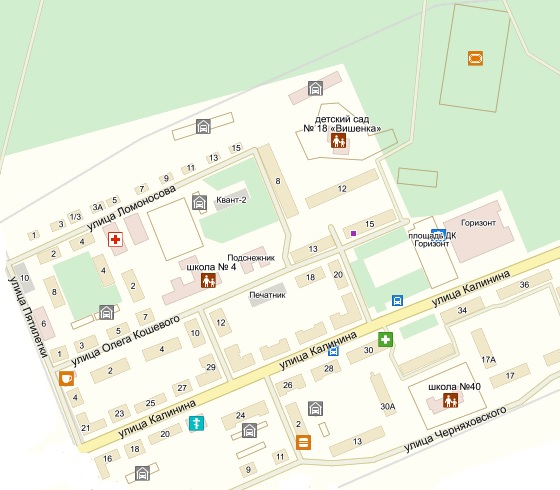               Маршрут движения  детей к библиотеке              Маршрут движения детей к ДК «Горизонт»              Маршрут движения детей к автобусной остановке       Опасный участок дороги2. Пути движения транспортных средств к местам разгрузки/погрузки и рекомендуемые безопасные пути передвижения детей по территории ДОУ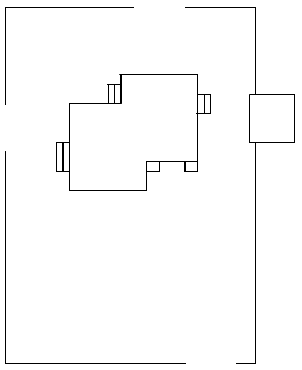                              Маршрут движения детей на прогулочные участки и спортплощадку                             Маршрут движения служебного транспорта                              Прогулочные участки и спортивная площадкаПлан-схема пути движения транспортных средств и детей при проведении дорожных ремонтно-строительных работ вблизи образовательного учреждения	Возможный ремонт	Возможный  маршрут от детского сада при ремонте дорожных покрытий